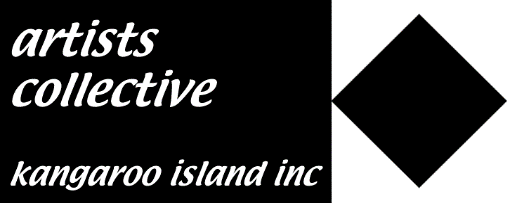 Kangaroo Island Easter Art ExhibitionPenneshaw Hall, PenneshawSaturday 3 April to Sunday 18 April 2021* Additional cash and non-cash prizes may be awarded at the discretion of the judges.The following prizes will also be awarded, and will be judged across all categories.All work entered in the exhibition must be for sale, with the exception of the Youth and Children’s entries.KEY DATESEntry forms due	Sunday 28 February 2021Images of art due	Monday 15 March 2021Exhibits delivered	Sunday 21 March (3─5pm) and Wednesday 24 March (10am─4pm) to Penneshaw Hall Opening night		Friday 2 April; doors open at 6.30pmMeet the judges  	Saturday 3 April, 10.30amLate night opening	Wednesday 7 April, to 8pmCollection of work	Unsold works to be collected Sunday 18 April, 3─5pm, from Penneshaw Hall.Each work not collected from the hall will incur a $10 transit fee and be taken to Artworks Gallery for collection.  MORE INFORMATIONProject Manager Fleur Peters, PO Box 219, Kingscote SA 5223; email fineartki@bigpond.com; phone 0417 832 037, 8553 0448Artworks Gallery, Baudin Beach; email artworksgalleryki@gmail.com; phone  08 8553 1381ENTRY GUIDELINESWork submitted must be the original work of the entrant and must be for sale. ‘Not for Sale’ entries not accepted.Work submitted must be current work that has not previously been exhibited elsewhere.Multiple editions of works on display must not be exhibited elsewhere until after the close of the exhibition on Sunday 18 April 2021.The organisers reserve the right to select works to be exhibited from those submitted. All works will be made available for judging but may not be displayed if space is limited. Maximum entries: four per person, two per category.Entries must be professionally presented and ready for display, i.e. paint to be completely dry, framed works ready to hang with industry-standard hanging system and wire. Poorly presented work will not be displayed. There are display considerations for groupings of wall-hung artwork especially those smaller than 40 x 40 cm. Please advise any special display requirements in advance. Digital photography and computer imagery must be identified as such on the entry form. If photographs and prints submitted are to be part of a limited edition run then the first run of that print must be submitted. Further copies of the photograph or print, framed or unframed, may be made available for sale at the exhibition.All entries must use the labels provided with this entry form.ENTRY PROCEDURESPlease complete all the details on the attached entry form and submit with payment by Sunday 28 February 2021. Late entries will not be accepted. Entries can be emailed or hard copy posted. Payment can be made by direct debit or by cheque.The entry fee for members of the Artists Collective KI Inc. (ACKI) is $15 per entry. You must be a fully paid member as of 1 January 2021 to receive the discount. Entry fee for non-members is $25 per entry. Entry for the Youth and Children’s categories is free.Entry fees are non-refundable. Please enclose a stamped self-addressed envelope if you need a receipt or confirm receipt via email.You must provide an electronic image of each artwork entered no later than Monday 15 March 2021 via email to fineartki@bigppond.com or by mailing the image to PO Box 219, Kingscote SA 5223. These images remain the property of the submitting artist and will only be used for installation and curatorial purposes.SUBMISSION AND COLLECTION OF EXHIBITSThe organisers shall exercise all reasonable care in handling the works submitted, but works shall at all times be submitted at the risk of the entrant. The organisers shall not be liable for any damage or loss incurred from date of receipt of the work and during the exhibition or while in transit to and from the exhibition.ACKI will not be responsible for any loss or damage to work sold but remaining in ACKI’s custody for the duration of the exhibition or until collected by the purchaser.The sale price indicated on the entry form will be the selling price that appears in the catalogue. When setting your sale price, please make sure you take into account GST if you are registered, and the commission rate of 30%, which will be retained by ACKI if the work is sold. No commission will be applied to Youth or Children’s entries.To prevent theft or inadvertent damage, small or fragile works must be displayed securely by the artist.All exhibits must have the following details: artist’s name, address, category and title of work, and sale price. Use the labels provided with this form and attach them securely to the back of the artwork.Exhibits can be delivered to the Penneshaw Hall on Sunday 21 March, 3─5pm, and Wednesday 24 March, 10am−4pm, and must be logged in with the person on duty. Exhibits will not be accepted after this date. Works may not be removed before the close of the exhibition without the approval of the exhibition organisers. Please note that works removed early forfeit any further People’s Choice votes.Unsold works must be collected from the Penneshaw Hall on Sunday 18 April, 3pm−5pm. Do not attempt to remove work yourself. Please report to the checking-out person at the door to sign for any items you wish to collect.Any work not collected at the close of the exhibition will be taken to Artworks Gallery and stored in the shed at the entrant’s risk. A $10 transit fee per item will apply.POSTAGE OR COURIER DELIVERIESMailed and couriered exhibits must be received at Penneshaw Town Hall & Business Centre by Wednesday 24 March. Artists are responsible for the packaging and transport costs and insurance. If posting work please address it to KI Easter Art Exhibition, Artists Collective KI, PO Box 693, Penneshaw SA 5222. Please allow ample time for delivery to the island. Posted artwork not sold will be returned to you COD via Australia Post unless you instruct otherwise.Freight options: KI Cartage (08 8255 7447 or info@kicartage.com.au) can transport exhibits to and from the island from their depot in Adelaide at 10 Hooke Rd, Edinburgh North, SA 5113. Pick-ups can be arranged elsewhere in Adelaide for an extra charge. Please label all parcels KI Easter Art Exhibition, Penneshaw Town Hall & Business Centre via KI Cartage. Ensure that your name, address and phone number appear on the package as you will be invoiced for the cost directly. Organisers have negotiated with KI Cartage to deliver the mainland art load on Friday 26 March.  Please ensure you advise KI Cartage of your delivery requirement and drop off your labelled artworks before Friday 19 March.DISPLAY AND CATALOGUEThe exhibition catalogue will include the title of your artwork, a 4─5 word description of the medium used (e.g. oil on canvas; digital photography; copper, felt, wire) and the sale price.You are encouraged to submit an artist’s statement of no more than 50 words to assist exhibition staff to interpret your artwork and enhance audience appreciation. This statement must be submitted with the entry form, preferably in electronic format. It will not be shown to the judges but will be on view during the exhibition.Artist’s profile: There will be a display of artists’ profiles at the exhibition. Visitors like to know more about the artist. We encourage all artists to submit an updated profile. No old profiles will be used. Please include a recent photo and maximum of one A4 page about you, your medium and/or techniques and/or awards received. Submit this profile with your entry form.The organisers retain the editorial rights for the catalogue.‘ON THE EDGE’ ENTRY FORM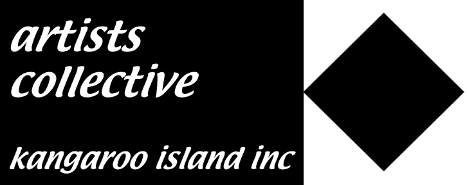 2021 Kangaroo Island Easter Art ExhibitionPlease complete both sides of this form and submit by Sunday 28 February 2021Artist’s name: Address: 	Email: Postcode:  	Phone:   Details of entry/entries ─ MAXIMUM 4 per person / MAXIMUM 2 per categoryPAYMENT DETAILS    (Youth and Children’s entries are FREE)   Number of free entries       Number of entries       @ $25 each (non-member)    Total amount enclosed $ OR Number of entries       @ $15 each (member ACKI)   Total amount enclosed $ Current ACKI member?		YES □ 		NO □Electronic funds transfer: Make payment to Bank SA, BSB 105 094, Account Number  031962140, stating reference ‘EAE’ and your name. Please send a separate email with your form attached and citing your receipt number to fineartki@bigpond.com to confirm your payment.Cheque/money order: Make payable to ‘Fine Art KI ─ KI Easter Art Exhibition’ and post with this form to:
2021 KI Easter Art Exhibition, C/- Fleur Peters, PO Box 219, Kingscote SA 5223. Email: fineartki@bigpond.comGST statement: Tick the statements that apply to you. (Not applicable to Youth or Children’s entries) I am registered for GST, which will be included in the advertised sale price.    My ABN is:   I regard the production of my work as a hobby, not a business. I am an overseas artist and I am a non-resident and do not work in Australia.  I accept that a withholding tax of 48.5% will be deducted from the payment due to me from the sale of works.Signature  Date IMAGES FOR CURATORS Artists should organise to photograph their work(s) and submit images by Monday 15 March 2021. Alternatively, if artists would like to contact a photographer who may be able to assist for a small fee, please email the organisers. Media/Publicity (optional) I am happy to be interviewed, or for me or my artwork to be photographed for/by the media and agree to supply of my artwork for the purpose of promoting the exhibition. The copyright of the work remains my property and such rights shall not be sold, licensed or otherwise dealt with by the Artists Collective KI without my written permission.Signature: COLLECTION OF WORKSFILL IN THESE LABELS AND FIX THEM SECURELY TO THE BACK OF EACH ONE OF YOUR ENTRIESCategoryCategoryMediumMediumMajor Prize*Diana Keir Art AwardDiana Keir Art Award − 2nd prizeDiana Keir Art AwardDiana Keir Art Award − 2nd prizeAny medium. Theme – ‘On The Edge’Any medium. Theme – ‘On The Edge’$5000$1000Current Works – 2 dimensionalCurrent Works – 2 dimensionalPaintings, drawings, printmaking, photography. Any themePaintings, drawings, printmaking, photography. Any theme$1000$500Current Works – 3 dimensionalCurrent Works – 3 dimensionalSculpture, pottery, collage, jewellery, textiles, wood etc. Any themeSculpture, pottery, collage, jewellery, textiles, wood etc. Any theme$1000$500Youth, 13−16 years oldYouth, 13−16 years oldAny medium, any themeAny medium, any theme$100Children, 9−12 years oldChildren, 9−12 years oldAny medium, any themeAny medium, any theme$50Children, under 9 years oldChildren, under 9 years oldAny medium, any themeAny medium, any theme$25Ginny Grant Memorial Prize for Contemporary Figurative DrawingPainting, drawingPainting, drawing$250$250Ros Johnsson Flora AwardAny medium, flora theme$200SeaLink People’s Choice (visitors’ votes)Any medium, any themeSeaLink travel voucher for two including car, plus $200CategoryTitle of artworkMediumDimensionsWidth x Height x Depth (cm)   Sale pricee.g. Current Works  3DFlying HighCopper/driftwood sculpt80 x 120 x 65$550 Diana Keir Art Award – ‘On The Edge’River SunriseOil on canvas60 x 60 $300Option 1: Collection in personI, , will be collecting my work from Penneshaw Hall between 3pm and 5pm on Sunday 18 April 2021.Signature: Option 2: Collection by proxyI, , authorise  to collect my work from Penneshaw Hall between 3pm and 5pm on Sunday 18 April 2021. 
(Note: Identification must be provided by the person you authorise to collect your work.)Signature:  Option 3: Return of work by other meansI, , would like any unsold work to be (tick the box):   Returned to Artists Collective at the rate of  $10 per item   Couriered to  $ Price on application    Posted to  $ Price on applicationAddress:   I agree the cost of freighting is at my own expense and will arrange transit and payment as soon as possible after the completion of the KI Easter Art Exhibition but no later than Sunday 2 May 2021.  I agree that the organisers and the Artists Collective Kangaroo Island will not be liable for any damage or loss incurred from date of receipt of the work and during the exhibition or while in transit to and from the exhibition.Signature: Name:Name:Address:Address:Title of work:Title of work:Category:Category:Medium:Medium:Sale price:Sale price:Name:Name:Address:Address:Title of work:Title of work:Category:Category:Medium:Medium:Sale price:Sale price:Name:Name:Address:Address:Title of work:Title of work:Category:Category:Medium:Medium:Sale price:Sale price:Name:Name:Address:Address:Title of work:Title of work:Category:Category:Medium:Medium:Sale price:Sale price: